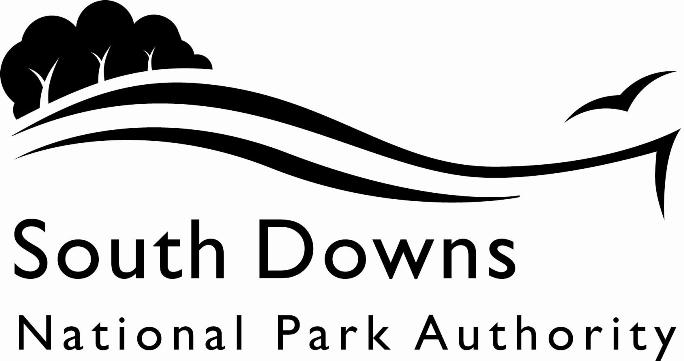 Town and Country Planning Acts 1990Planning (Listed Building and Conservation Area) Act 1990LIST OF NEW PLANNING AND OTHER APPLICATIONS, RECEIVED AND VALIDWEEKLY LIST AS AT 15 July 2024The following is a list of applications which have been made valid in the week shown above for the recovered areas within the South Downs National Park (Adur District Council, Arun District Council, Brighton & Hove Council, Mid Sussex District Council, Wealden District Council, Worthing Borough Council, county applications for East Sussex, Hampshire and West Sussex County Councils), and for all “Called In” applications for the remainder of the National Park area. These will be determined by the South Downs National Park Authority.IMPORTANT NOTE:The South Downs National Park Authority adopted the Community Infrastructure Levy Charging Schedule on 1st April 2017. Applications determined after that date will be subject to the rates set out in the Charging Schedule https://www.southdowns.gov.uk/community-infrastructure-levy/. If you have any questions, please contact CIL@southdowns.gov.uk or tel: 01730 814810.  Want to know what’s happening in the South Downs National Park? 
Sign up to our monthly newsletter to get the latest news and views delivered to your inboxwww.southdowns.gov.uk/join-the-newsletterApplicant:	Roland Couch, The GeorgeProposal:	T1 - Bay. Reduce height to approx 4ft and allow to forma new crown that can be easily managed. The tree has outgrown its space, is causing damage to the the wall and is causing excessive shading to the neighbouring property.Location:	The George Inn , High Street, Alfriston, East Sussex, BN26 5SYGrid Ref:	552063 103101Applicant:	Order of St John Care TrustProposal:	Internal alterations.Location:	2 Arundel Priory, Flat 1 , London Road, Arundel, West Sussex, BN18 9FAGrid Ref:	501700 107216Applicant:	Alistair Subba Row, Arundel Castle Cricket FoundationProposal:	Single storey administration office building (Demolish Existing)Location:	Arundel Castle Cricket Ground, Arundel Castle, London Road, Arundel, West Sussex, Grid Ref:	501603 107567Applicant:	360 Beech LimitedProposal:	Erection of 2 pickleball courts with bar and PV panels, and extension of covered walkway to link with Clubhouse. Erection of padel court with canopy roof. Installation of family putting course. Alterations to clubhouse to convert pro-shop into function room with new porch, erection of single storey extension in servicing yard, conversion of function room into changing rooms, conversion of storage rooms to sports reception and covered trolley store, and erect new covered buggy store, with associated internal alterations. Erection of 56 pre-fabricated eco-cabins and 11 associated canopies and reception building with associated footpaths and landscaping. Extension to facilities outbuilding for laundry room. Convert events office outbuilding into luggage store. Relocation of car park, alterations to existing overflow car park with 2 new bridges. Landscaping alterations to existing car park to create the courtyard. Alterations to Greenkeepers shed and yard. With associated demolitions, landscaping works, footpaths and other associated works.Location:	Blacknest Golf Centre, Blacknest Road, Binsted, Alton, Hampshire, GU34 4QLGrid Ref:	479995 140903Applicant:	Mr and Mrs DickProposal:	Rear Extension (Demolish existing conservatory)Location:	96 Wepham , The Street, Burpham, West Sussex, BN18 9RAGrid Ref:	504288 108614Applicant:	Mr and Mrs DickProposal:	Rear Extension (Demolish existing conservatory)Location:	96 Wepham , The Street, Burpham, West Sussex, BN18 9RAGrid Ref:	504288 108614Applicant:	Mr J SIMONSProposal:	Single Storey Rear Extention.Location:	24 The Oval, Findon, West Sussex, BN14 0TNGrid Ref:	512255 109347Applicant:	Mr & Mrs P SpencerProposal:	External AlterationsLocation:	Post Cottage , The Street, Wilmington, East Sussex, BN26 5SJGrid Ref:	554516 104534Applicant:	Mr Peter Carnaghan, Standean Farm PartnershipProposal:	Steel framed building with a fibre cement roof and concrete panel walls.Location:	Patcham Court Valley, Standean, Brighton, Brighton & Hove, Grid Ref:	530359 110690Applicant:	Ms C LonsdaleProposal:	Orangery & pergola (demolish existing conservatory)Location:	Myrtle Grove House , Long Furlong Lane, Patching, West Sussex, BN13 3XLGrid Ref:	509092 108400Applicant:	Ms C LonsdaleProposal:	Orangery & pergola (demolish existing conservatory)Location:	Myrtle Grove House , Long Furlong Lane, Patching, West Sussex, BN13 3XLGrid Ref:	509092 108400Applicant:	Leigh ChorltonProposal:	Conversion of Garage, infill extension and amendments to house layout.Location:	Punnyngs Folly , The Street, Poynings, West Sussex, BN45 7AQGrid Ref:	526259 111968Applicant:	Mr Alessandro Butini, RSS Real EstateProposal:	Demolition of old classroom buildingsLocation:	St Cuthmans School , Tote Lane, Stedham, West Sussex, GU29 0QLGrid Ref:	486058 124665Applicant:	Mr Chris KilgannonProposal:	Development of a sustainable irrigation system, including water storage pond; enhancement to driving range practice facility and re-establishment of the southern entrance.Location:	Hockley Golf Club , Winchester Road, Twyford, Hampshire, SO21 1PLGrid Ref:	448036 126465Town and Country Planning Acts 1990Planning (Listed Building and Conservation Area) Act 1990LIST OF NEW PLANNING AND OTHER APPLICATIONS, RECEIVED AND VALIDWEEKLY LIST AS AT 15 July 2024The following is a list of applications which have been made valid in the week shown above. These will be determined, under an agency agreement, by Chichester District Council, unless the application is ‘Called in’ by the South Downs National Park Authority for determination. Further details regarding the agency agreement can be found on the SDNPA website at www.southdowns.gov.uk.If you require any further information please contact Chichester District Council who will be dealing with the application.IMPORTANT NOTE:The South Downs National Park Authority adopted the Community Infrastructure Levy Charging Schedule on 1st April 2017. Applications determined after that date will be subject to the rates set out in the Charging Schedule https://www.southdowns.gov.uk/community-infrastructure-levy/. If you have any questions, please contact CIL@southdowns.gov.uk or tel: 01730 814810.  Want to know what’s happening in the South Downs National Park? 
Sign up to our monthly newsletter to get the latest news and views delivered to your inboxwww.southdowns.gov.uk/join-the-newsletterApplicant:	Mr A Kinnear, The Barlavington EstateProposal:	Agricultural building to cover existing silage clamp.Location:	Crouch Farm , Crouch Lane, Barlavington, West Sussex, GU28 0LQGrid Ref:	497658 117198Applicant:	Mr & Mrs M SmithardProposal:	Repairs to existing roofs and tile hanging including re-tiling and insulation. Replacement timber soffits and fascias and new rainwater goods. Repairs to the existing timber windows and doors including reglazing, weather stripping and redecoration.Location:	Warehead House , A285 Tinwood Lane To Thicket Lane, Halnaker, Boxgrove, West Sussex, PO18 0NFGrid Ref:	491481 108725Applicant:	Mr & Mrs M SmithardProposal:	Repairs to existing roofs and tile hanging including re-tiling and insulation. Replacement timber soffits and fascias and new rainwater goods. Repairs to the existing timber windows and doors including reglazing, weather stripping and redecoration.Location:	Warehead House , A285 Tinwood Lane To Thicket Lane, Halnaker, Boxgrove, West Sussex, PO18 0NFGrid Ref:	491481 108725Applicant:	Mrs Anne DennigProposal:	Removal of turf and topsoil and creation of bund.Location:	Botany Bay, Land South of East Lodge , Lavington Park , High Street , Duncton , West SussexGrid Ref:	495636 116789Applicant:	Mr J Le JehanProposal:	Single-storey side extension and associated landscape works (alternative to approved application SDNP/23/04310/HOUS).Location:	74 Henley Old Road, Henley, Easebourne, West Sussex, GU27 3HQGrid Ref:	489454 125697Applicant:	Mr Jonathan McPheeProposal:	Loft conversion to include front, rear and side dormers.Location:	1 St Margarets Cottages , Haslemere Road, Fernhurst, West Sussex, GU27 3HPGrid Ref:	489876 128943Applicant:	Mr and Mrs W LewisProposal:	Two storey extension to south replacing existing single storey extension.Location:	20 Homelands Copse, Fernhurst, West Sussex, GU27 3JQGrid Ref:	490699 127480Applicant:	Mrs Susan IrelandProposal:	Replacement of all front wooden sash windows with like for like.Location:	1 Redmans Cottages, A286 Sheepwash Lane to West Stoke Road, Mid Lavant, Chichester, West Sussex, PO18 0BJGrid Ref:	485669 108534Applicant:	Robert ArmstrongProposal:	Reduce height by approx 30% on 3 no. Sycamore Trees (T10-T12), subject to LV/93/00641/TPO.Location:	2 April Gardens, Lavant, West Sussex, PO18 0FDGrid Ref:	485374 108952Applicant:	BadelekProposal:	Construction of new access way utilising 2 existing field gates.Location:	Mara House and Land East of Mara House, Marley Common, Linchmere, West Sussex, GU27 3PTGrid Ref:	488178 131109Applicant:	Mr and Mrs P NashProposal:	Demolition and replacement of outbuilding ancillary to existing dwelling.Location:	St Peters Well , Vicarage Lane, Lodsworth, West Sussex, GU28 9DFGrid Ref:	493071 122892Applicant:	Mr Michael FletcherProposal:	Proposed lawful development - continuation of development of new garage and upward extension approved in SDNP/21/05908/HOUS.Location:	Oakleaves , School Lane, Lodsworth, West Sussex, GU28 9DHGrid Ref:	492630 123414Applicant:	Sara ForsterProposal:	Double storey rear extension, alterations to fenestration to side elevation including replacement of 1 no. window with new door opening, 1 no. additional ground floor window and 1 no. additional first floor window.Location:	3 Garden Cottage , Borden Lane, Borden, Milland, West Sussex, GU30 7JZGrid Ref:	482851 124901Applicant:	Mr SpiegelbergProposal:	Alterations to the ground floor fenestration. Alterations to the roof including new dormer windows and a half hip gable to the south elevation. The construction of a detached outbuilding to provide ancillary accommodation to the main dwelling.Location:	Mount Cross , Quags Corner, Minsted, Stedham, West Sussex, GU29 0JHGrid Ref:	486122 121397IMPORTANT NOTE: This application is liable for Community Infrastructure Levy and associated details will require to be recorded on the Local Land Charges Register. If you require any additional information regarding this, please contact CIL@southdowns.gov.uk or tel: 01730 814810.Applicant:	Mr & Mrs HaworthProposal:	Erection of garden room extension to rear elevation.Location:	Two Barns , Breakneck Lane, Walderton, West Sussex, PO18 9EDGrid Ref:	479004 110625Applicant:	Goodwood Estate (Company) LtdProposal:	Replacement of four copper dome roofs to Goodwood House.Location:	The Goodwood Estate Co Limited , Hat Hill Road, Goodwood, Chichester, West Sussex, PO18 0PXGrid Ref:	488779 108828Applicant:	Mr Carl Carl LivettProposal:	Two storey side extension.Location:	Manor Cottage , Petersfield Road, Midhurst, West Sussex, GU29 9RLGrid Ref:	487479 121759Town and Country Planning Acts 1990Planning (Listed Building and Conservation Area) Act 1990LIST OF NEW PLANNING AND OTHER APPLICATIONS, RECEIVED AND VALIDWEEKLY LIST AS AT 15 July 2024The following is a list of applications which have been made valid in the week shown above. These will be determined, under an agency agreement, by East Hampshire District Council, unless the application is ‘Called in’ by the South Downs National Park Authority for determination. Further details regarding the agency agreement can be found on the SDNPA website at www.southdowns.gov.uk.If you require any further information please contact East Hampshire District Council who will be dealing with the application.IMPORTANT NOTE:The South Downs National Park Authority adopted the Community Infrastructure Levy Charging Schedule on 1st April 2017. Applications determined after that date will be subject to the rates set out in the Charging Schedule https://www.southdowns.gov.uk/community-infrastructure-levy/. If you have any questions, please contact CIL@southdowns.gov.uk or tel: 01730 814810.  Want to know what’s happening in the South Downs National Park? 
Sign up to our monthly newsletter to get the latest news and views delivered to your inboxwww.southdowns.gov.uk/join-the-newsletterApplicant:	Atkinson, Wilson Atkinson FarmsProposal:	Prior notification - Proposed Change of use of existing agricultural building to a flexible commercial use (including mixed Class E (giii) Light Industrial Use and Class B8 Storage and Distribution Use).Location:	Lower Farm, Clanfield Road, East Meon, Petersfield, Hampshire, GU32 1EZGrid Ref:	468400 120879IMPORTANT NOTE: This application is liable for Community Infrastructure Levy and associated details will require to be recorded on the Local Land Charges Register. If you require any additional information regarding this, please contact CIL@southdowns.gov.uk or tel: 01730 814810.Applicant:	Mr & Mrs Ferguson & CochraneProposal:	Single storey rear extension following demolition of existing conservatory.Location:	9 Durford Road, Petersfield, Hampshire, GU31 4EWGrid Ref:	476063 123164IMPORTANT NOTE: This application is liable for Community Infrastructure Levy and associated details will require to be recorded on the Local Land Charges Register. If you require any additional information regarding this, please contact CIL@southdowns.gov.uk or tel: 01730 814810.Applicant:	Mr & Mrs Peter & Adele HaldenbyProposal:	Single storey rear extension.Location:	54 Woodbury Avenue, Petersfield, Hampshire, GU32 2EBGrid Ref:	474122 124088Applicant:	Mr David LentaigneProposal:	1 x Thuya, 2 and 3 Sycamore, 4 and 5 Silver Birch - FellLocation:	9 Grenehurst Way, Petersfield, Hampshire, GU31 4AZGrid Ref:	475003 123553Applicant:	William Selborne, Blackmoor Estate LtdProposal:	Oak (T1) Honey Lane, Blackmoor village - to remove dead limbs. Ash (T2), Blackmoor House driveway - to fell diseased tree.Location:	Estate Office Blackmoor Estate , Church Lane, Blackmoor, Liss, Hampshire, GU33 6BSGrid Ref:	477992 133675Town and Country Planning Acts 1990Planning (Listed Building and Conservation Area) Act 1990LIST OF NEW PLANNING AND OTHER APPLICATIONS, RECEIVED AND VALIDWEEKLY LIST AS AT 15 July 2024The following is a list of applications which have been made valid in the week shown above. These will be determined, under an agency agreement, by Horsham District Council, unless the application is ‘Called in’ by the South Downs National Park Authority for determination. Further details regarding the agency agreement can be found on the SDNPA website at www.southdowns.gov.uk.If you require any further information please contact Horsham District Council who will be dealing with the application.IMPORTANT NOTE:The South Downs National Park Authority adopted the Community Infrastructure Levy Charging Schedule on 1st April 2017. Applications determined after that date will be subject to the rates set out in the Charging Schedule https://www.southdowns.gov.uk/community-infrastructure-levy/. If you have any questions, please contact CIL@southdowns.gov.uk or tel: 01730 814810.  Want to know what’s happening in the South Downs National Park? 
Sign up to our monthly newsletter to get the latest news and views delivered to your inboxwww.southdowns.gov.uk/join-the-newsletterApplicant:	Mr JacksonProposal:	Erection of greenhouse next to existing stables (Householder)Location:	Skinners Cottage , Rackham Street, Rackham, West Sussex, RH20 2EXGrid Ref:	505097 113623Applicant:	Mr JacksonProposal:	Erection of greenhouse next to existing stables (Listed Building Consent)Location:	Skinners Cottage , Rackham Street, Rackham, West Sussex, RH20 2EXGrid Ref:	505097 113623Applicant:	Mr JacksonProposal:	Replacement windows to the dwelling and gatehouse (Listed Building Consent)Location:	Skinners Cottage , Rackham Street, Rackham, West Sussex, RH20 2EXGrid Ref:	505097 113623Town and Country Planning Acts 1990Planning (Listed Building and Conservation Area) Act 1990LIST OF NEW PLANNING AND OTHER APPLICATIONS, RECEIVED AND VALIDWEEKLY LIST AS AT 15 July 2024The following is a list of applications in the area of Lewes and Eastbourne Districts which have been made valid in the week shown above. These will be determined, under an agency agreement, by Lewes District Council, unless the application is ‘Called in’ by the South Downs National Park Authority for determination. Further details regarding the agency agreement can be found on the SDNPA website at www.southdowns.gov.uk.If you require any further information please contact Lewes District Council who will be dealing with the application.IMPORTANT NOTE:The South Downs National Park Authority adopted the Community Infrastructure Levy Charging Schedule on 1st April 2017. Applications determined after that date will be subject to the rates set out in the Charging Schedule https://www.southdowns.gov.uk/community-infrastructure-levy/. If you have any questions, please contact CIL@southdowns.gov.uk or tel: 01730 814810.  Want to know what’s happening in the South Downs National Park? 
Sign up to our monthly newsletter to get the latest news and views delivered to your inboxwww.southdowns.gov.uk/join-the-newsletterApplicant:	Mr S WardProposal:	Use of the site for the sale of food and drink principally to visiting members of the public where consumption of that food and drink is mostly undertaken on the premises under Use Class E(b)Location:	Glynde Railway Station , Station Road, Glynde, East Sussex, BN8 6SSGrid Ref:	545804 108674Applicant:	I GrahamProposal:	T1 - Atlas Cedar - RemoveT2 - Atlas Cedar - RemoveReplacement of both with 1no Acer PalmatumLocation:	18 Common Lane, Ditchling, East Sussex, BN6 8TJGrid Ref:	532782 116086Applicant:	Mrs FieldProposal:	Erection of single storey side infill extensionLocation:	33 Mill Road, Lewes, East Sussex, BN7 2RUGrid Ref:	542234 111172Applicant:	Mr ToomeyProposal:	Improvement of sealing around south elevation windows, replacement of cement based rendered plinth with lime render, replacing glazed screen with double door, replacement of uPVC gutters with aluminium gutters and reinstatement of lawn to replace modern drivewayLocation:	The Castle Lodge , Castle Precincts, Lewes, East Sussex, BN7 1YSGrid Ref:	541379 110089Applicant:	J Gelister, Mylor Land LtdProposal:	Variation of Condition 2 (plans) related to Planning Approval SDNP/23/03968/HOUS to include changes to materials, alterations to fenestration on all elevations and changes to the front dormer division into 2 smaller dormersLocation:	St Annes Lodge , Rotten Row, Lewes, East Sussex, BN7 1TNGrid Ref:	541074 109935Applicant:	Mr C Dunsby, Waldon Telecom Ltd.Proposal:	Removal of existing 12.5m lattice tower supporting 6no. antennas and 1no. 300mm dish to be replaced with new 20m lattice tower supporting 6no. new antennas and existing 1no. 300mm dish, installation of 1no. new 300mm dish, internal cabin works and ancillary worksLocation:	Telecommunications Mast 3 at Foxhole Farm, The Crescent, Newhaven, East Sussex, Grid Ref:	545925 102456Applicant:	Mr J Harvey, Strutt & ParkerProposal:	Repairs to farm track and creation of parking areaLocation:	Road to The South of Glyndeside Cottages, New Road, Ringmer, East Sussex, BN8 5UHGrid Ref:	544567 111247Town and Country Planning Acts 1990Planning (Listed Building and Conservation Area) Act 1990LIST OF NEW PLANNING AND OTHER APPLICATIONS, RECEIVED AND VALIDWEEKLY LIST AS AT 15 July 2024The following is a list of applications which have been made valid in the week shown above. These will be determined, under an agency agreement, by Winchester District Council, unless the application is ‘called in’ by the South Downs National Park Authority for determination. Further details regarding the agency agreement can be found on the SDNPA website at www.southdowns.gov.uk.If you require any further information please contact Winchester District Council who will be dealing with the application.IMPORTANT NOTE:The South Downs National Park Authority adopted the Community Infrastructure Levy Charging Schedule on 1st April 2017. Applications determined after that date will be subject to the rates set out in the Charging Schedule https://www.southdowns.gov.uk/community-infrastructure-levy/. If you have any questions, please contact CIL@southdowns.gov.uk or tel: 01730 814810.  Want to know what’s happening in the South Downs National Park? 
Sign up to our monthly newsletter to get the latest news and views delivered to your inboxwww.southdowns.gov.uk/join-the-newsletterApplicant:	Mr P ClearyProposal:	Installation of 112 ground mounted solar panels and associated cable runLocation:	Studwell Lodge , South Hill, Droxford, Hampshire, SO32 3PBGrid Ref:	460606 118104Applicant:	Dr Charlotte Smailes, Alitex LtdProposal:	Installation of a freestanding greenhouseLocation:	Derry House , Kilmeston Road, Kilmeston, Hampshire, SO24 0NRGrid Ref:	459040 125723Applicant:	Mr Nigel CloseProposal:	Installing four solar panels on a flat roof in a conservation area is a low-impact development. By implementing appropriate mitigation strategies and ensuring compliance with conservation guidelines, the project can proceed with minimal disruption to the conservation area's visual and ecological integrity.Location:	1 Beaulieu Cottages, High Street, Twyford, Hampshire, SO21 1RFGrid Ref:	448054 124451SDNPA (Wealden District area)SDNPA (Wealden District area)SDNPA (Wealden District area)SDNPA (Wealden District area)Team: SDNPA Eastern Area TeamTeam: SDNPA Eastern Area TeamTeam: SDNPA Eastern Area TeamTeam: SDNPA Eastern Area TeamParish:Alfriston Parish CouncilWard:East Dean WardCase No:SDNP/24/02752/TCASDNP/24/02752/TCASDNP/24/02752/TCAType:Tree in a Conservation AreaTree in a Conservation AreaTree in a Conservation AreaDate Valid:9 July 2024Decision due:20 August 2024Case Officer:Adam DuncombeAdam DuncombeAdam DuncombeSDNPA (Arun District area)SDNPA (Arun District area)SDNPA (Arun District area)SDNPA (Arun District area)Team: SDNPA Western Area TeamTeam: SDNPA Western Area TeamTeam: SDNPA Western Area TeamTeam: SDNPA Western Area TeamParish:Arundel Town CouncilWard:Barnham WardCase No:SDNP/24/02655/LISSDNP/24/02655/LISSDNP/24/02655/LISType:Listed BuildingListed BuildingListed BuildingDate Valid:8 July 2024Decision due:2 September 2024Case Officer:Karen WoodenKaren WoodenKaren WoodenSDNPA (Arun District area)SDNPA (Arun District area)SDNPA (Arun District area)SDNPA (Arun District area)Team: SDNPA Western Area TeamTeam: SDNPA Western Area TeamTeam: SDNPA Western Area TeamTeam: SDNPA Western Area TeamParish:Arundel Town CouncilWard:Barnham WardCase No:SDNP/24/02732/FULSDNP/24/02732/FULSDNP/24/02732/FULType:Full ApplicationFull ApplicationFull ApplicationDate Valid:12 July 2024Decision due:6 September 2024Case Officer:Karen WoodenKaren WoodenKaren WoodenSDNPA (Called In Applications)SDNPA (Called In Applications)SDNPA (Called In Applications)SDNPA (Called In Applications)Team: SDNPA Western Area TeamTeam: SDNPA Western Area TeamTeam: SDNPA Western Area TeamTeam: SDNPA Western Area TeamParish:Binsted Parish CouncilWard:Binsted, Bentley & Selborne WardCase No:SDNP/24/02624/FULSDNP/24/02624/FULSDNP/24/02624/FULType:Full ApplicationFull ApplicationFull ApplicationDate Valid:9 July 2024Decision due:8 October 2024Case Officer:Sarah RoundSarah RoundSarah RoundSDNPA (Arun District area)SDNPA (Arun District area)SDNPA (Arun District area)SDNPA (Arun District area)Team: SDNPA Western Area TeamTeam: SDNPA Western Area TeamTeam: SDNPA Western Area TeamTeam: SDNPA Western Area TeamParish:Burpham Parish CouncilWard:Barnham WardCase No:SDNP/24/02835/HOUSSDNP/24/02835/HOUSSDNP/24/02835/HOUSType:HouseholderHouseholderHouseholderDate Valid:15 July 2024Decision due:9 September 2024Case Officer:Karen WoodenKaren WoodenKaren WoodenSDNPA (Arun District area)SDNPA (Arun District area)SDNPA (Arun District area)SDNPA (Arun District area)Team: SDNPA Western Area TeamTeam: SDNPA Western Area TeamTeam: SDNPA Western Area TeamTeam: SDNPA Western Area TeamParish:Burpham Parish CouncilWard:Barnham WardCase No:SDNP/24/02836/LISSDNP/24/02836/LISSDNP/24/02836/LISType:Listed BuildingListed BuildingListed BuildingDate Valid:15 July 2024Decision due:9 September 2024Case Officer:Karen WoodenKaren WoodenKaren WoodenSDNPA (Arun District area)SDNPA (Arun District area)SDNPA (Arun District area)SDNPA (Arun District area)Team: SDNPA Western Area TeamTeam: SDNPA Western Area TeamTeam: SDNPA Western Area TeamTeam: SDNPA Western Area TeamParish:Findon Parish CouncilWard:Angmering WardCase No:SDNP/24/02783/HOUSSDNP/24/02783/HOUSSDNP/24/02783/HOUSType:HouseholderHouseholderHouseholderDate Valid:9 July 2024Decision due:3 September 2024Case Officer:Karen WoodenKaren WoodenKaren WoodenSDNPA (Wealden District area)SDNPA (Wealden District area)SDNPA (Wealden District area)SDNPA (Wealden District area)Team: SDNPA Eastern Area TeamTeam: SDNPA Eastern Area TeamTeam: SDNPA Eastern Area TeamTeam: SDNPA Eastern Area TeamParish:Long Man Parish CouncilWard:East Dean WardCase No:SDNP/24/02776/LISSDNP/24/02776/LISSDNP/24/02776/LISType:Listed BuildingListed BuildingListed BuildingDate Valid:9 July 2024Decision due:3 September 2024Case Officer:Adam DuncombeAdam DuncombeAdam DuncombeSDNPA (Brighton and Hove Council area)SDNPA (Brighton and Hove Council area)SDNPA (Brighton and Hove Council area)SDNPA (Brighton and Hove Council area)Team: SDNPA Eastern Area TeamTeam: SDNPA Eastern Area TeamTeam: SDNPA Eastern Area TeamTeam: SDNPA Eastern Area TeamParish:Non Civil ParishWard:Patcham WardCase No:SDNP/24/02695/APNBSDNP/24/02695/APNBSDNP/24/02695/APNBType:Agricultural Prior Notification BuildingAgricultural Prior Notification BuildingAgricultural Prior Notification BuildingDate Valid:2 July 2024Decision due:26 August 2024Case Officer:Sam WhitehouseSam WhitehouseSam WhitehouseSDNPA (Arun District area)SDNPA (Arun District area)SDNPA (Arun District area)SDNPA (Arun District area)Team: SDNPA Western Area TeamTeam: SDNPA Western Area TeamTeam: SDNPA Western Area TeamTeam: SDNPA Western Area TeamParish:Patching Parish CouncilWard:Angmering WardCase No:SDNP/24/02831/HOUSSDNP/24/02831/HOUSSDNP/24/02831/HOUSType:HouseholderHouseholderHouseholderDate Valid:12 July 2024Decision due:6 September 2024Case Officer:Karen WoodenKaren WoodenKaren WoodenSDNPA (Arun District area)SDNPA (Arun District area)SDNPA (Arun District area)SDNPA (Arun District area)Team: SDNPA Western Area TeamTeam: SDNPA Western Area TeamTeam: SDNPA Western Area TeamTeam: SDNPA Western Area TeamParish:Patching Parish CouncilWard:Angmering WardCase No:SDNP/24/02832/LISSDNP/24/02832/LISSDNP/24/02832/LISType:Listed BuildingListed BuildingListed BuildingDate Valid:12 July 2024Decision due:6 September 2024Case Officer:Karen WoodenKaren WoodenKaren WoodenSDNPA (Mid Sussex District area)SDNPA (Mid Sussex District area)SDNPA (Mid Sussex District area)SDNPA (Mid Sussex District area)Team: SDNPA Eastern Area TeamTeam: SDNPA Eastern Area TeamTeam: SDNPA Eastern Area TeamTeam: SDNPA Eastern Area TeamParish:Poynings Parish CouncilWard:Bolney WardCase No:SDNP/24/02670/HOUSSDNP/24/02670/HOUSSDNP/24/02670/HOUSType:HouseholderHouseholderHouseholderDate Valid:9 July 2024Decision due:3 September 2024Case Officer:Adam DuncombeAdam DuncombeAdam DuncombeSDNPA (Called In Applications)SDNPA (Called In Applications)SDNPA (Called In Applications)SDNPA (Called In Applications)Team: SDNPA Western Area TeamTeam: SDNPA Western Area TeamTeam: SDNPA Western Area TeamTeam: SDNPA Western Area TeamParish:Stedham With Iping Parish CouncilWard:Midhurst Ward CHCase No:SDNP/24/02682/APNDEMSDNP/24/02682/APNDEMSDNP/24/02682/APNDEMType:Prior Notification - DemolitionPrior Notification - DemolitionPrior Notification - DemolitionDate Valid:2 July 2024Decision due:30 July 2024Case Officer:Kelly PorterKelly PorterKelly PorterSDNPA (Called In Applications)SDNPA (Called In Applications)SDNPA (Called In Applications)SDNPA (Called In Applications)Team: SDNPA Western Area TeamTeam: SDNPA Western Area TeamTeam: SDNPA Western Area TeamTeam: SDNPA Western Area TeamParish:Twyford Parish CouncilWard:Colden Common And Twyford WardCase No:SDNP/24/02686/FULSDNP/24/02686/FULSDNP/24/02686/FULType:County Matters - Full ApplicationCounty Matters - Full ApplicationCounty Matters - Full ApplicationDate Valid:2 July 2024Decision due:1 October 2024Case Officer:Richard FergusonRichard FergusonRichard FergusonChichester District CouncilChichester District CouncilChichester District CouncilChichester District CouncilTeam: Chichester DC DM teamTeam: Chichester DC DM teamTeam: Chichester DC DM teamTeam: Chichester DC DM teamParish:Sutton & Barlavington Parish CouncilWard:Fittleworth Ward CHCase No:SDNP/24/02703/APNBSDNP/24/02703/APNBSDNP/24/02703/APNBType:Agricultural Prior Notification BuildingAgricultural Prior Notification BuildingAgricultural Prior Notification BuildingDate Valid:3 July 2024Decision due:30 July 2024Case Officer:Jemma FranklandJemma FranklandJemma FranklandChichester District CouncilChichester District CouncilChichester District CouncilChichester District CouncilTeam: Chichester DC DM teamTeam: Chichester DC DM teamTeam: Chichester DC DM teamTeam: Chichester DC DM teamParish:Boxgrove Parish CouncilWard:Goodwood Ward CHCase No:SDNP/24/02139/HOUSSDNP/24/02139/HOUSSDNP/24/02139/HOUSType:HouseholderHouseholderHouseholderDate Valid:8 July 2024Decision due:2 September 2024Case Officer:Jemma FranklandJemma FranklandJemma FranklandChichester District CouncilChichester District CouncilChichester District CouncilChichester District CouncilTeam: Chichester DC DM teamTeam: Chichester DC DM teamTeam: Chichester DC DM teamTeam: Chichester DC DM teamParish:Boxgrove Parish CouncilWard:Goodwood Ward CHCase No:SDNP/24/02140/LISSDNP/24/02140/LISSDNP/24/02140/LISType:Listed BuildingListed BuildingListed BuildingDate Valid:8 July 2024Decision due:2 September 2024Case Officer:Jemma FranklandJemma FranklandJemma FranklandChichester District CouncilChichester District CouncilChichester District CouncilChichester District CouncilTeam: Chichester DC DM teamTeam: Chichester DC DM teamTeam: Chichester DC DM teamTeam: Chichester DC DM teamParish:Duncton Parish CouncilWard:Fittleworth Ward CHCase No:SDNP/24/02178/FULSDNP/24/02178/FULSDNP/24/02178/FULType:Full ApplicationFull ApplicationFull ApplicationDate Valid:15 July 2024Decision due:9 September 2024Case Officer:Lauren CrippsLauren CrippsLauren CrippsChichester District CouncilChichester District CouncilChichester District CouncilChichester District CouncilTeam: Chichester DC DM teamTeam: Chichester DC DM teamTeam: Chichester DC DM teamTeam: Chichester DC DM teamParish:Easebourne Parish CouncilWard:Easebourne Ward CHCase No:SDNP/24/02428/HOUSSDNP/24/02428/HOUSSDNP/24/02428/HOUSType:HouseholderHouseholderHouseholderDate Valid:2 July 2024Decision due:27 August 2024Case Officer:Louise KentLouise KentLouise KentChichester District CouncilChichester District CouncilChichester District CouncilChichester District CouncilTeam: Chichester DC DM teamTeam: Chichester DC DM teamTeam: Chichester DC DM teamTeam: Chichester DC DM teamParish:Fernhurst Parish CouncilWard:Fernhurst Ward CHCase No:SDNP/24/02040/HOUSSDNP/24/02040/HOUSSDNP/24/02040/HOUSType:HouseholderHouseholderHouseholderDate Valid:5 July 2024Decision due:30 August 2024Case Officer:Louise KentLouise KentLouise KentChichester District CouncilChichester District CouncilChichester District CouncilChichester District CouncilTeam: Chichester DC DM teamTeam: Chichester DC DM teamTeam: Chichester DC DM teamTeam: Chichester DC DM teamParish:Fernhurst Parish CouncilWard:Fernhurst Ward CHCase No:SDNP/24/02349/HOUSSDNP/24/02349/HOUSSDNP/24/02349/HOUSType:HouseholderHouseholderHouseholderDate Valid:3 July 2024Decision due:28 August 2024Case Officer:Louise KentLouise KentLouise KentChichester District CouncilChichester District CouncilChichester District CouncilChichester District CouncilTeam: Chichester DC DM teamTeam: Chichester DC DM teamTeam: Chichester DC DM teamTeam: Chichester DC DM teamParish:Lavant Parish CouncilWard:Lavant Ward CHCase No:SDNP/24/02115/HOUSSDNP/24/02115/HOUSSDNP/24/02115/HOUSType:HouseholderHouseholderHouseholderDate Valid:5 July 2024Decision due:30 August 2024Case Officer:Jemma FranklandJemma FranklandJemma FranklandChichester District CouncilChichester District CouncilChichester District CouncilChichester District CouncilTeam: Chichester DC DM teamTeam: Chichester DC DM teamTeam: Chichester DC DM teamTeam: Chichester DC DM teamParish:Lavant Parish CouncilWard:Lavant Ward CHCase No:SDNP/24/02575/TPOSDNP/24/02575/TPOSDNP/24/02575/TPOType:Tree Preservation OrderTree Preservation OrderTree Preservation OrderDate Valid:3 July 2024Decision due:28 August 2024Case Officer:Henry WhitbyHenry WhitbyHenry WhitbyChichester District CouncilChichester District CouncilChichester District CouncilChichester District CouncilTeam: Chichester DC DM teamTeam: Chichester DC DM teamTeam: Chichester DC DM teamTeam: Chichester DC DM teamParish:Lynchmere Parish CouncilWard:Fernhurst Ward CHCase No:SDNP/24/01950/FULSDNP/24/01950/FULSDNP/24/01950/FULType:Full ApplicationFull ApplicationFull ApplicationDate Valid:4 July 2024Decision due:29 August 2024Case Officer:Derek PriceDerek PriceDerek PriceChichester District CouncilChichester District CouncilChichester District CouncilChichester District CouncilTeam: Chichester DC DM teamTeam: Chichester DC DM teamTeam: Chichester DC DM teamTeam: Chichester DC DM teamParish:Lodsworth Parish CouncilWard:Easebourne Ward CHCase No:SDNP/24/02666/LISSDNP/24/02666/LISSDNP/24/02666/LISType:Listed BuildingListed BuildingListed BuildingDate Valid:2 July 2024Decision due:27 August 2024Case Officer:Jemma FranklandJemma FranklandJemma FranklandChichester District CouncilChichester District CouncilChichester District CouncilChichester District CouncilTeam: Chichester DC DM teamTeam: Chichester DC DM teamTeam: Chichester DC DM teamTeam: Chichester DC DM teamParish:Lodsworth Parish CouncilWard:Easebourne Ward CHCase No:SDNP/24/02694/LDPSDNP/24/02694/LDPSDNP/24/02694/LDPType:Lawful Development Cert (Proposed)Lawful Development Cert (Proposed)Lawful Development Cert (Proposed)Date Valid:3 July 2024Decision due:28 August 2024Case Officer:Jemma FranklandJemma FranklandJemma FranklandChichester District CouncilChichester District CouncilChichester District CouncilChichester District CouncilTeam: Chichester DC DM teamTeam: Chichester DC DM teamTeam: Chichester DC DM teamTeam: Chichester DC DM teamParish:Milland Parish CouncilWard:Fernhurst Ward CHCase No:SDNP/24/02543/HOUSSDNP/24/02543/HOUSSDNP/24/02543/HOUSType:HouseholderHouseholderHouseholderDate Valid:11 July 2024Decision due:5 September 2024Case Officer:Louise KentLouise KentLouise KentChichester District CouncilChichester District CouncilChichester District CouncilChichester District CouncilTeam: Chichester DC DM teamTeam: Chichester DC DM teamTeam: Chichester DC DM teamTeam: Chichester DC DM teamParish:Stedham With Iping Parish CouncilWard:Midhurst Ward CHCase No:SDNP/24/02702/HOUSSDNP/24/02702/HOUSSDNP/24/02702/HOUSType:HouseholderHouseholderHouseholderDate Valid:3 July 2024Decision due:28 August 2024Case Officer:Louise KentLouise KentLouise KentChichester District CouncilChichester District CouncilChichester District CouncilChichester District CouncilTeam: Chichester DC DM teamTeam: Chichester DC DM teamTeam: Chichester DC DM teamTeam: Chichester DC DM teamParish:Stoughton Parish CouncilWard:Westbourne Ward CHCase No:SDNP/24/01590/HOUSSDNP/24/01590/HOUSSDNP/24/01590/HOUSType:HouseholderHouseholderHouseholderDate Valid:4 July 2024Decision due:29 August 2024Case Officer:Louise KentLouise KentLouise KentChichester District CouncilChichester District CouncilChichester District CouncilChichester District CouncilTeam: Chichester DC DM teamTeam: Chichester DC DM teamTeam: Chichester DC DM teamTeam: Chichester DC DM teamParish:Westhampnett Parish CouncilWard:Goodwood Ward CHCase No:SDNP/24/02131/LISSDNP/24/02131/LISSDNP/24/02131/LISType:Listed BuildingListed BuildingListed BuildingDate Valid:2 July 2024Decision due:27 August 2024Case Officer:Derek PriceDerek PriceDerek PriceChichester District CouncilChichester District CouncilChichester District CouncilChichester District CouncilTeam: Chichester DC DM teamTeam: Chichester DC DM teamTeam: Chichester DC DM teamTeam: Chichester DC DM teamParish:Woolbeding With Redford Parish CouncilWard:Midhurst Ward CHCase No:SDNP/24/00787/HOUSSDNP/24/00787/HOUSSDNP/24/00787/HOUSType:HouseholderHouseholderHouseholderDate Valid:5 July 2024Decision due:30 August 2024Case Officer:Khaleda KamaliKhaleda KamaliKhaleda KamaliEast Hampshire District CouncilEast Hampshire District CouncilEast Hampshire District CouncilEast Hampshire District CouncilTeam: East Hants DM teamTeam: East Hants DM teamTeam: East Hants DM teamTeam: East Hants DM teamParish:East Meon Parish CouncilWard:Buriton & East Meon WardCase No:SDNP/24/02791/PA3RSDNP/24/02791/PA3RSDNP/24/02791/PA3RType:Prior Approval CoU Agric to FlexiPrior Approval CoU Agric to FlexiPrior Approval CoU Agric to FlexiDate Valid:10 July 2024Decision due:4 September 2024Case Officer:Rosie VirgoRosie VirgoRosie VirgoEast Hampshire District CouncilEast Hampshire District CouncilEast Hampshire District CouncilEast Hampshire District CouncilTeam: East Hants DM teamTeam: East Hants DM teamTeam: East Hants DM teamTeam: East Hants DM teamParish:Petersfield Town CouncilWard:Petersfield Heath WardCase No:SDNP/24/02515/HOUSSDNP/24/02515/HOUSSDNP/24/02515/HOUSType:HouseholderHouseholderHouseholderDate Valid:20 June 2024Decision due:15 August 2024Case Officer:Alex RansomAlex RansomAlex RansomEast Hampshire District CouncilEast Hampshire District CouncilEast Hampshire District CouncilEast Hampshire District CouncilTeam: East Hants DM teamTeam: East Hants DM teamTeam: East Hants DM teamTeam: East Hants DM teamParish:Petersfield Town CouncilWard:Petersfield Bell Hill WardCase No:SDNP/24/02556/HOUSSDNP/24/02556/HOUSSDNP/24/02556/HOUSType:HouseholderHouseholderHouseholderDate Valid:24 June 2024Decision due:19 August 2024Case Officer:Bernie BeckettBernie BeckettBernie BeckettEast Hampshire District CouncilEast Hampshire District CouncilEast Hampshire District CouncilEast Hampshire District CouncilTeam: East Hants DM teamTeam: East Hants DM teamTeam: East Hants DM teamTeam: East Hants DM teamParish:Petersfield Town CouncilWard:Petersfield St Peter's WardCase No:SDNP/24/02577/TPOSDNP/24/02577/TPOSDNP/24/02577/TPOType:Tree Preservation OrderTree Preservation OrderTree Preservation OrderDate Valid:24 June 2024Decision due:19 August 2024Case Officer:Adele PoultonAdele PoultonAdele PoultonEast Hampshire District CouncilEast Hampshire District CouncilEast Hampshire District CouncilEast Hampshire District CouncilTeam: East Hants DM teamTeam: East Hants DM teamTeam: East Hants DM teamTeam: East Hants DM teamParish:Selborne Parish CouncilWard:Binsted, Bentley & Selborne WardCase No:SDNP/24/02552/TCASDNP/24/02552/TCASDNP/24/02552/TCAType:Tree in a Conservation AreaTree in a Conservation AreaTree in a Conservation AreaDate Valid:4 July 2024Decision due:15 August 2024Case Officer:Adele PoultonAdele PoultonAdele PoultonHorsham District CouncilHorsham District CouncilHorsham District CouncilHorsham District CouncilTeam: Horsham DC DM teamTeam: Horsham DC DM teamTeam: Horsham DC DM teamTeam: Horsham DC DM teamParish:Parham Parish CouncilWard:Pulborough, Coldwatham and AmberleyCase No:SDNP/24/02240/HOUSSDNP/24/02240/HOUSSDNP/24/02240/HOUSType:HouseholderHouseholderHouseholderDate Valid:15 July 2024Decision due:9 September 2024Case Officer:Horsham District CouncilHorsham District CouncilHorsham District CouncilHorsham District CouncilTeam: Horsham DC DM teamTeam: Horsham DC DM teamTeam: Horsham DC DM teamTeam: Horsham DC DM teamParish:Parham Parish CouncilWard:Pulborough, Coldwatham and AmberleyCase No:SDNP/24/02241/LISSDNP/24/02241/LISSDNP/24/02241/LISType:Listed BuildingListed BuildingListed BuildingDate Valid:15 July 2024Decision due:9 September 2024Case Officer:Horsham District CouncilHorsham District CouncilHorsham District CouncilHorsham District CouncilTeam: Horsham DC DM teamTeam: Horsham DC DM teamTeam: Horsham DC DM teamTeam: Horsham DC DM teamParish:Parham Parish CouncilWard:Pulborough, Coldwatham and AmberleyCase No:SDNP/24/02459/LISSDNP/24/02459/LISSDNP/24/02459/LISType:Listed BuildingListed BuildingListed BuildingDate Valid:18 June 2024Decision due:13 August 2024Case Officer:Halima ChowdhuryHalima ChowdhuryHalima ChowdhuryLewes and Eastbourne CouncilsLewes and Eastbourne CouncilsLewes and Eastbourne CouncilsLewes and Eastbourne CouncilsTeam: Lewes DC South TeamTeam: Lewes DC South TeamTeam: Lewes DC South TeamTeam: Lewes DC South TeamParish:Glynde and Beddingham Parish CouncilWard:Ouse Valley And Ringmer WardCase No:SDNP/24/02696/LDPSDNP/24/02696/LDPSDNP/24/02696/LDPType:Lawful Development Cert (Proposed)Lawful Development Cert (Proposed)Lawful Development Cert (Proposed)Date Valid:8 July 2024Decision due:2 September 2024Case Officer:Robin HirschfeldRobin HirschfeldRobin HirschfeldLewes and Eastbourne CouncilsLewes and Eastbourne CouncilsLewes and Eastbourne CouncilsLewes and Eastbourne CouncilsTeam: Lewes DC North TeamTeam: Lewes DC North TeamTeam: Lewes DC North TeamTeam: Lewes DC North TeamParish:Burgess Hill Town CouncilWard:Ditchling And Westmeston WardCase No:SDNP/24/02743/TPOSDNP/24/02743/TPOSDNP/24/02743/TPOType:Tree Preservation OrderTree Preservation OrderTree Preservation OrderDate Valid:8 July 2024Decision due:2 September 2024Case Officer:Mark PullenMark PullenMark PullenLewes and Eastbourne CouncilsLewes and Eastbourne CouncilsLewes and Eastbourne CouncilsLewes and Eastbourne CouncilsTeam: Lewes DC North TeamTeam: Lewes DC North TeamTeam: Lewes DC North TeamTeam: Lewes DC North TeamParish:Lewes Town CouncilWard:Lewes Bridge WardCase No:SDNP/24/02740/HOUSSDNP/24/02740/HOUSSDNP/24/02740/HOUSType:HouseholderHouseholderHouseholderDate Valid:8 July 2024Decision due:2 September 2024Case Officer:Robin HirschfeldRobin HirschfeldRobin HirschfeldLewes and Eastbourne CouncilsLewes and Eastbourne CouncilsLewes and Eastbourne CouncilsLewes and Eastbourne CouncilsTeam: Lewes DC North TeamTeam: Lewes DC North TeamTeam: Lewes DC North TeamTeam: Lewes DC North TeamParish:Lewes Town CouncilWard:Lewes Castle WardCase No:SDNP/24/02751/LISSDNP/24/02751/LISSDNP/24/02751/LISType:Listed BuildingListed BuildingListed BuildingDate Valid:9 July 2024Decision due:3 September 2024Case Officer:Larissa BrooksLarissa BrooksLarissa BrooksLewes and Eastbourne CouncilsLewes and Eastbourne CouncilsLewes and Eastbourne CouncilsLewes and Eastbourne CouncilsTeam: Lewes DC North TeamTeam: Lewes DC North TeamTeam: Lewes DC North TeamTeam: Lewes DC North TeamParish:Lewes Town CouncilWard:Lewes Priory WardCase No:SDNP/24/02765/CNDSDNP/24/02765/CNDSDNP/24/02765/CNDType:Removal or Variation of a ConditionRemoval or Variation of a ConditionRemoval or Variation of a ConditionDate Valid:9 July 2024Decision due:3 September 2024Case Officer:Chris WrightChris WrightChris WrightLewes and Eastbourne CouncilsLewes and Eastbourne CouncilsLewes and Eastbourne CouncilsLewes and Eastbourne CouncilsTeam: Team: Team: Team: Parish:Newhaven Town CouncilWard:Newhaven Denton And Meeching WardCase No:SDNP/24/02823/TELSDNP/24/02823/TELSDNP/24/02823/TELType:Telecommunications NotificationTelecommunications NotificationTelecommunications NotificationDate Valid:13 June 2024Decision due:11 July 2024Case Officer:Robin HirschfeldRobin HirschfeldRobin HirschfeldLewes and Eastbourne CouncilsLewes and Eastbourne CouncilsLewes and Eastbourne CouncilsLewes and Eastbourne CouncilsTeam: Lewes-Eastbourne DM teamTeam: Lewes-Eastbourne DM teamTeam: Lewes-Eastbourne DM teamTeam: Lewes-Eastbourne DM teamParish:Ringmer Parish CouncilWard:Ouse Valley And Ringmer WardCase No:SDNP/24/01788/APNRSDNP/24/01788/APNRSDNP/24/01788/APNRType:Agricultural Prior Notification RoadAgricultural Prior Notification RoadAgricultural Prior Notification RoadDate Valid:1 July 2024Decision due:28 July 2024Case Officer:Robin HirschfeldRobin HirschfeldRobin HirschfeldWinchester City CouncilWinchester City CouncilWinchester City CouncilWinchester City CouncilTeam: Winchester CC SDNPA teamTeam: Winchester CC SDNPA teamTeam: Winchester CC SDNPA teamTeam: Winchester CC SDNPA teamParish:Droxford Parish CouncilWard:Central Meon Valley WardCase No:SDNP/24/02785/FULSDNP/24/02785/FULSDNP/24/02785/FULType:Full ApplicationFull ApplicationFull ApplicationDate Valid:10 July 2024Decision due:4 September 2024Case Officer:Tania NovachicTania NovachicTania NovachicWinchester City CouncilWinchester City CouncilWinchester City CouncilWinchester City CouncilTeam: Winchester CC SDNPA teamTeam: Winchester CC SDNPA teamTeam: Winchester CC SDNPA teamTeam: Winchester CC SDNPA teamParish:Kilmeston Parish CouncilWard:Cheriton And Bishops Sutton WardCase No:SDNP/24/02827/HOUSSDNP/24/02827/HOUSSDNP/24/02827/HOUSType:HouseholderHouseholderHouseholderDate Valid:12 July 2024Decision due:6 September 2024Case Officer:Finn HufferFinn HufferFinn HufferWinchester City CouncilWinchester City CouncilWinchester City CouncilWinchester City CouncilTeam: Winchester CC SDNPA teamTeam: Winchester CC SDNPA teamTeam: Winchester CC SDNPA teamTeam: Winchester CC SDNPA teamParish:Twyford Parish CouncilWard:Colden Common And Twyford WardCase No:SDNP/24/02837/PA14ASDNP/24/02837/PA14ASDNP/24/02837/PA14AType:Prior Approval PV Equip on DomesticPrior Approval PV Equip on DomesticPrior Approval PV Equip on DomesticDate Valid:11 July 2024Decision due:4 September 2024Case Officer:Tania NovachicTania NovachicTania Novachic